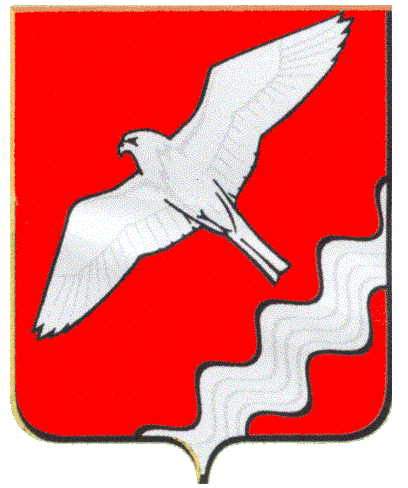 АДМИНИСТРАЦИЯ МУНИЦИПАЛЬНОГО ОБРАЗОВАНИЯКРАСНОУФИМСКИЙ ОКРУГПОСТАНОВЛЕНИЕот 02.02.2017 г.     № 78 г. КрасноуфимскВ связи со сложившейся эпидемической ситуацией по заболеваемости гриппом и острыми респираторными вирусными инфекциями (ОРВИ) в Муниципальном образовании Красноуфимский округ, в соответствии с п.п. 8 п. 1  ст. 51  Федерального закона  от 30.03.1999 года № 52- ФЗ «О санитарно – эпидемиологическом благополучии населения», санитарно- эпидемиологическими правилами СП 3.1.2.3117-13 «Профилактика гриппа»  эпидемиологическом благополучии населения»,    руководствуясь ст. 26, 31 Устава Муниципального образования Красноуфимский округПОСТАНОВЛЯЮ:1. Ввести с 03.02.2017 ограничительные мероприятия (карантин) по гриппу и ОРВИ на территории  Муниципального образования Красноуфимский округ.2. Руководителям: муниципального отдела управления образованием Муниципального образования Красноуфимский округ (Могильников И.П.), отдела культуры и туризма администрации Муниципального образования Красноуфимский округ (Башкирцева М. А.), комитета по физической культуре, спорту  и  молодежной политике администрации Муниципального образования Красноуфимский округ (Артемов А.Ю.)  до 03.02.2017 издать приказы о приостановке учебного процесса в общеобразовательных организациях и организациях дополнительного образования с 03.02.2017 по 10.02.2017 (при необходимости) и об ограничении проведения массовых мероприятий в закрытых помещениях  с 03.02.2017 по 10.02.2017 с участием детей в период действия ограничительных мероприятий (карантина) по гриппу и ОРВИ.3. Рекомендовать руководителям лечебно-профилактических учреждений, учреждений социальной политики не зависимо от организационно-правовой формы:3.1 прекратить допуск посетителей в стационары и учреждения с круглосуточным пребыванием;3.2 обеспечить:3.2.1 соблюдение температурного режима, режима проветривания, проведение текущей дезинфекции, соблюдение персоналом масочного режима; 3.2.2 проведение неспецифической профилактики персоналу; 3.2.3 проведение обеззараживания воздуха и поверхностей в помещениях с использованием ультрафиолетовых облучателей рециркуляторного (закрытого) типа, (применение облучателей открытого типа допускается только в отсутствие людей);3.2.4 своевременную изоляцию больных с симптомами гриппа и ОРВИ из соматических стационаров и учреждений с круглосуточным пребыванием;3.2.5 проведение противоэпидемических мероприятий при выявлении больных гриппом и ОРВИ.4. Рекомендовать руководителю лечебно-профилактической организации (ГБУЗ СО Красноуфимская РБ) обеспечить:  4.1 готовность лечебно-профилактических учреждений к приему больных с поражением верхних дыхательных путей, определить очередность перепрофилирования стационаров в зависимости от уровня заболеваемости гриппом;4.2 проведение в полном объеме диагностических исследований на грипп, в т.ч. грипп А(H1N1);4.3 ограничить прием беременных женщин в лечебно-профилактических учреждениях, заменив его патронажем указанного контингента на дому;4.4 максимальную госпитализацию беременных с симптомами гриппа и ОРВИ  для лечения в специально выделенные стационары с обязательной консультацией их врачом-инфекционистом;4.5 амбулаторно-поликлиническое обслуживание населения преимущественно на дому;4.6 функционирование фильтра при входе в учреждение с разделением потоков соматических больных и больных с симптомами гриппа и ОРВИ;4.7 обязательную госпитализацию больных с тяжёлым клиническим течением гриппа и ОРВИ; лиц, с симптомами ОРВИ из учреждений с круглосуточным пребыванием; а также лиц, проживающих в общежитиях;4.8 ежедневный медицинский осмотр воспитанников, обучающихся и персонала образовательных учреждений с целью недопущения больных в коллективы;4.9 регистрацию больных гриппом и ОРВИ по предварительным диагнозам и передачу информации о количестве заболевших за предыдущий день ежедневно, в Красноуфимский Филиал ФБУЗ «Центр гигиены и эпидемиологии в Свердловской области».5. Руководителям образовательных учреждений Муниципального образования Красноуфимский округ:5.1 обеспечить своевременную изоляцию лиц с ОРВИ из числа воспитанников, обучающихся и персонала образовательных учреждений с целью недопущения больных в коллективы;5.2  обеспечить временный отказ в приеме в образовательное учреждение лиц, не привитых против гриппа, отстранение лиц, не привитых против гриппа от работ, выполнение которых связано с высоким риском заболевания инфекционными болезнями (на основании п.2. ст. 5 Федерального закона Российской Федерации от 17 сентября 1998 года № 157-ФЗ «Об иммунопрофилактике инфекционных болезней»); 5.3 ввести на время ограничительных мероприятий (карантина) кабинетную систему образования, ограничить проведение массовых мероприятий.6. Рекомендовать главному врачу Красноуфимского Филиала ФБУЗ «Центр гигиены и эпидемиологии в Свердловской области», обеспечить:6.1 учет и регистрацию случаев заболевания гриппом и ОРВИ по предварительным и окончательным диагнозам в ежедневном режиме;6.2 оперативное информирование Красноуфимского отдела Управления Роспотребнадзора по Свердловской области о состоянии заболеваемости гриппом/ОРВИ, пневмониями и результатах лабораторных исследований.7. Руководителям учреждений, предприятий и организаций Муниципального образования Красноуфимский округ, независимо от организационно-правовой формы, обеспечить:7.1 соблюдение температурного режима, режима проветривания, масочного режима персоналом, связанным с обслуживанием населения (магазины, аптеки и др.); проведение текущей дезинфекции в помещениях.8. Установить, что ограничительные мероприятия (карантин) действуют до момента получения из Управления Федеральной службы по надзору в сфере защиты прав потребителей и благополучия человека по Свердловской области информации (предложений) об устранении угрозы распространения и (или) ликвидации очага инфекционных заболеваний.9. Настоящее Постановление разместить на официальном сайте  Муниципального образования Красноуфимский округ. 10. Настоящее Постановление вступает в силу со дня подписания.  11. Контроль за исполнением настоящего Постановления оставляю за собой.Глава Муниципального образованияКрасноуфимский  округ                                                                        О.В.РяписовО  введении ограничительных мероприятий (карантина) по гриппу  и ОРВИ на территории  Муниципального образования Красноуфимский округ 